ACCOUNTANT  DON LOUIS200 Bay St - 2ND Floor, Toronto,ONM6J2K5Email:   donlouis@mossackmail.cfTel: 1-(855)-585-3313 Fax: 1-(888)-516-5928OFFICIAL LETTER: OUR REF: BENEFICIARY SETTLEMENT YOUR REF NO: USARN 2020/ 702391GDFEB 11th, 2020Dear Susana	a,My name is Don Louis, I work for one of the financial institutions here in Canada, and I got your contact information through ancestry database when i was in your country 2 weeks ago, while searching for a last name similar to my late client. a business magnate by the name Mr. James Zuniga, who lived in the Canada, for over a decade prior to his death. He died along with his entire family members a few years ago.Prior to my explaining further, I must first apologize for this unsolicited email to you. I knew that this is certainly not a predictable way of approaching to foster a relationship of trust, but because of the circumstances and urgency surrounding this claim. Before the catastrophe, he had an unclaimed life insurance masterpiece fixed deposits of $1 l.8 Million USD Here in our financial institution, please this letter must be kept personal and private for security reasons.As the Accountant to late Zuniga, our financial institution has mandated me to present a Member of his family(heir/inheritor) or his beneficiary, to make Claims or the account will be confiscated and taken to the bureau of Canada as unclaimed funds.After exhaustive efforts  to search for  a direct family  member  of  my  late client,  which came to  no avail,  I was given  an ultima tum to loo k for some relative to come for the claim or have his account liquidate d and made unserviceable in  accordance  with existing laws.  Against this backdrop, my suggestion to you is that I would like you stand as the beneficiary to Zuniga estate. I know you may not in any way related to him, but having the same last name with him and comingfrom the same country with him, all the modalities i have in place i can guarantee that if you follow my instructions, the fund would be released to you legally.This transaction is 100% risk free and legal. There will be no blood test or any need for you to appear in court. There is no atom of risk connected to this business, as I have worked out all modalities to complete the operates effectively and the account (funds) will be released to you.Beside the aforementioned, i asks for your permission to attach your name as the beneficiary of his estate, i will use my position as his accountant and operation manager to guarantee the successful execution of this transaction.Kindly indicate your  response  to this email with  your current contact  information,  your complete  name, mailing  address, email, phone and fax, through my email, donlouisl(@consultant.com . For more details and the procedures of the settlement, makes sure that  you  have a  fax machine  or email address in order to  process your   settlement.Please be kind to get back to me, if you are willing or unwilling to collaborate with me.Don't mail any document for security reasons. All documents or letters must return by email. Kindly keep this transaction private and personally, because I am still working with this financial institution and also to avoid double claim on your settlement, you don't have to worry about anything because this transaction will be processed legally and protect you from any infraction of the law.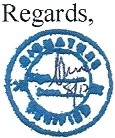 Don Louis